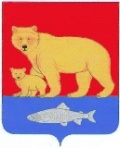 Администрация Карагинского муниципального районаП О С Т А Н О В Л Е Н И Е«___»______________2018 г.                                     					№ ___					п. ОссораРуководствуясь  п. 9.2. ч. 1 ст. 14 Жилищного Кодекса РФ,  в целях приведения нормативно - правовых актов в соответствие с действующим законодательством ПОСТАНОВЛЯЮ:1. Постановление администрации Карагинского муниципального района от 08.05.2018 г. № 168 «Об утверждении порядка информирования собственников помещений в многоквартирных домах о способах формирования фонда капитального ремонта, о порядке выбора способа формирования фонда капитального ремонта многоквартирных домов расположенных на территории муниципального образования городского поселения «поселок Оссора» отменить.2. Настоящее постановление  вступает в силу с момента опубликования на официальном сайте администрации Карагинского муниципального района в сети «Интернет».Глава Карагинскогомуниципального района	                                                                        В.Н. ГавриловИсп. Гаевская Е.А..  тел. 41-028СогласованоПравовой отделРассылка: Управление по вып. полн. МО ГП «п Оссора» - 1.Об отмене постановления администрации Карагинского муниципального района от 08.05.2018 г. № 168 «Об утверждении порядка информирования собственников помещений в многоквартирных домах о способах формирования фонда капитального ремонта, о порядке выбора способа формирования фонда капитального ремонта многоквартирных домов расположенных на территории муниципального образования городского поселения «поселок Оссора»